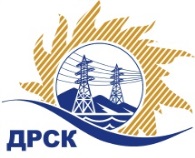 Акционерное Общество«Дальневосточная распределительная сетевая  компания»Протокол №578/УКС -ВПЗакупочной комиссии запроса котировок в электронной форме «Мероприятия по строительству и реконструкции электрических сетей до 10 кВ для технологического присоединения потребителей (в том числе ПИР) на территории филиала «Приморские ЭС» (г. Артем с. Кневичи, п. Новый, с. Прохладное)» (Лот № 11950.1) Способ и предмет закупки, номер лота: «Мероприятия по строительству и реконструкции электрических сетей до 10 кВ для технологического присоединения потребителей (в том числе ПИР) на территории филиала «Приморские ЭС» (г. Артем с. Кневичи, п. Новый, с. Прохладное)»НМЦ лота в соответствии с Извещением о закупке: 3 642 071.71  руб. без учета НДС.Закупка 11950 раздел 2.1.1. ГКПЗ 2019 г.КОЛИЧЕСТВО ПОДАННЫХ ЗАЯВОК НА УЧАСТИЕ В ЗАКУПКЕ: две заявкиВОПРОСЫ, ВЫНОСИМЫЕ НА РАССМОТРЕНИЕ ЗАКУПОЧНОЙ КОМИССИИ:О рассмотрении результатов оценки заявок Участников О признании заявок соответствующими условиям Документации о закупкеО ранжировке заявокО выборе победителя закупкиВОПРОС №1. О рассмотрении результатов оценки заявок УчастниковРЕШИЛИ:Признать объем полученной информации достаточным для принятия решения.Принять цены, полученные на процедуре вскрытия конвертов с заявками участников запроса цен.ВОПРОС №2 «О признании заявок соответствующими условиям Документации о закупке»РЕШИЛИ:	Признать заявки ОБЩЕСТВО С ОГРАНИЧЕННОЙ ОТВЕТСТВЕННОСТЬЮ "ТЕХЦЕНТР", Общество с ограниченной ответственностью «Дальэнергострой»  соответствующими условиям Документации о закупке и принять их к дальнейшему рассмотрению.ВОПРОС №3. О ранжировке заявокРЕШИЛИ:         Утвердить ранжировку заявок:ВОПРОС №4. О выборе победителя закупкиРЕШИЛИ:Признать Победителем закупки Участника, занявшего 1 (первое) место в ранжировке по степени предпочтительности для Заказчика: ОБЩЕСТВО С ОГРАНИЧЕННОЙ ОТВЕТСТВЕННОСТЬЮ "ТЕХЦЕНТР" (ИНН/КПП 2539057716/253901001 ОГРН 1032502131056) с ценой заявки 3 640 000,00 руб. без НДС. Срок выполнения работ: до 10.11.2019. Условия оплаты: в течение 30 (тридцати) календарных дней с даты подписания Заказчиком акта приёмки законченного строительством объекта, по форме КС-11 или КС-14 утвержденной постановлением Госкомстата России от 30.10.1997 г. №71а, на основании выставленного Подрядчиком счета. Срок действия оферты: в течение 90 календарных дней с даты вскрытия конвертов (12.08.2019).Инициатору договора обеспечить подписание договора с Победителем не ранее чем через 10 (десять) календарных дней и не позднее 20 (двадцати) календарных дней после официального размещения итогового протокола по результатам закупки, с учетом результатов преддоговорных переговоров (в случае проведения таковых), в том числе получение положительного экспертного заключения/согласования в части ценообразующих документов в соответствии с действующим у Заказчика Регламентом согласования ценообразующей документации (при условии наличия данного требования в ЛНД(А) Заказчика).Победителю закупки в срок не позднее 3 (трех) рабочих дней с даты официального размещения итогового протокола по результатам закупки обеспечить направление по адресу, указанному в Документации о закупке, информацию о цепочке собственников, включая бенефициаров (в том числе конечных), по форме и с приложением подтверждающих документов согласно Документации о закупке.ИсполнительИгнатова Т.А. 8(416-2) 397-307 ignatova-ta@drsk.ru город БлаговещенскЕИС № 31908163949____.08.2019№ п/пНаименование, адрес и ИНН Участника и/или его идентификационный номерДата и время регистрации заявки1ОБЩЕСТВО С ОГРАНИЧЕННОЙ ОТВЕТСТВЕННОСТЬЮ "ТЕХЦЕНТР" 
ИНН/КПП 2539057716/253901001 
ОГРН 103250213105612.08.2019 04:432Общество с ограниченной ответственностью «Дальэнергострой» 
ИНН/КПП 2508071647/250801001 
ОГРН 105250171566112.08.2019 06:30№ п/пДата и время регистрации заявкиНаименование, адрес и ИНН Участника и/или его идентификационный номерЦена заявки, руб. без НДСПримечания112.08.2019 04:43ОБЩЕСТВО С ОГРАНИЧЕННОЙ ОТВЕТСТВЕННОСТЬЮ "ТЕХЦЕНТР" 
ИНН/КПП 2539057716/253901001 
ОГРН 10325021310563 640 000,00НДС 20%212.08.2019 06:30Общество с ограниченной ответственностью «Дальэнергострой» 
ИНН/КПП 2508071647/250801001 
ОГРН 10525017156613 642 071,71Без НДСМесто в ранжировке (порядковый № заявки)Наименование Участника и/или идентификационный номерДата и время регистрации заявкиИтоговая цена заявки, 
руб. без НДС Возможность применения приоритета в соответствии с 925-ПП1 местоОБЩЕСТВО С ОГРАНИЧЕННОЙ ОТВЕТСТВЕННОСТЬЮ "ТЕХЦЕНТР" 
ИНН/КПП 2539057716/253901001 
ОГРН 103250213105612.08.2019 04:433 640 000,00нет2 местоОбщество с ограниченной ответственностью «Дальэнергострой» 
ИНН/КПП 2508071647/250801001 
ОГРН 105250171566112.08.2019 06:303 642 071,71нетСекретарь Закупочной комиссии:Елисеева М.Г. _____________________________